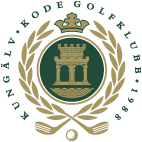 ÅRSMÖTE 2017 (Höstmöte)Onsdagen den 18 oktober 2017 kl. 18.00 Kungälv Kode Golfklubb (klubbhuset)PROTOKOLL Ordf. Peter Svanström hälsade alla välkomna och öppnade mötet§ 1	Fastställande av röstlängd för mötet	Röstlängd fastställdes till 35 närvarande/röstande.§ 2	Fråga om mötet utlysts på rätt sätt.	Fastställdes att mötet utlysts enl. klubbstadgarna§ 3	Fastställande av föredragningslista.	Föredragningslistan genomgick och fastställdes som presenterad.§ 4	Val av ordförande och sekreterare för mötet.	Till mötesordf. valde mötet: Christer Milefors och till sekr. Ola Johansson.§ 5	Val av två protokolljusterare, tillika rösträknare, som jämte ordföranden skall justera mötesprotokollet.	Eva Larsson och Bo Hofmann valdes av mötet.§ 6	Fastställande av Medlemsavgifter, övriga avgifter, Mötet beslutade att godkänna presenterat förslag för 2018.Verksamhetsplan Mötet beslutade att godkänna presenterat förslag till verksamhetsplan för 2018.Budget för det kommande verksamhets- och räkenskapsåret.Budgetförslag för 2018 godkändes av mötet, med tillägg om önskan att medlemsintäkter skall specificeras§ 7	Val avklubbens ordförande för en tid av (1) år;  (avgående Peter Svanström)Mötet beslutade att välja  Peter Svanström.En ledamot för en tid av 2 år (avgående Claes Adeskog)Mötet beslutade att välja Jonas Berg		En ledamot för en tid av 2 år (avgående Jan-Olof Karlsson)		Mötet beslutade att välja Jan-Olof Karlsson		Ola Johansson  kvarstår 1 år		Ewa Widén/Börjesson  kvarstår 1 år	3	(2 ) suppleanter i styrelsen med för dem fastställd turordning för en tid   av (1) år( avgående Eva Gunnergård och Jonas Berg)		Mötet beslutade välja Eva Gunnergård och Kenneth Bernting.(2) revisorer jämte suppleant för en tid av ett år. I detta val får styrelsens ledamöter ej delta; (avgående Eva Larsson och Monica Pettersson rev. och Gunenl Karmteg som rev.suppl.)Mötet besluta välja Göran Pehrsson och Sune Claesson som revisorer och Gunnel Karmteg som rev.suppl.	5	(3) ledamöter i valberedningen för en tid av ett (1) år av vilka en skall utses till ordförande; (avgående  Sune Claesson, Sonni Hede, Viviann Nilsson)		Mötet beslutade att välja Sune Claesson ordf. samt Sonni Hede och Viviann Nilsson.	6	ombud till GGF-möte.		Mötet valde klubbordf. som ombud.		§ 8	Behandling av styrelsens förslag och i rätt tid inkomna motioner 	Inget att behandla.§9	Övriga frågor (information och diskussion).	Klubbordf. Peter Svanström tackade Solberga Golf & Konf. AB och dess medarbetare för en perfekt golfbana och service till alla medlemmar.	Bank.ordf. Volker Petersen upprepade anmaning att ansluta sig till ”Finliret” för att upprätthålla finishen på banan.	§10	Avslutning	Mötesordf. Christer Milefors tackade för förtroendet och överlämnade ordf. klubban till klubbordf Peter Svanström som avslutade höstmötet.Kode 2017-10-18Christer Milefors			Ola JohanssonMötesordf.			Sekr.Bo Hofmann			Eva LarssonJusteringsman			Justeringskvinna